Informations généralesButAvant de remettre votre rapport d’évaluation initiale, veuillez lire attentivement le document contenant les procédures financières et de compte rendu. Le but de ce document est de vous aider à mieux comprendre les règles financières de l’OTAN.Liste rÉcapitulativeLe rapport d’évaluation initiale est à envoyer sous forme de document Word au plus tard deux semaines après l’achèvement du projet.ObjectifsProduitsRésultatsProgramme définitifListe définitive des participantsRésultats de l’enquêtePhotos et vidéos de qualité/captures d’écran de publications sur les réseaux sociaux, le cas échéantAutres informationsInformations sur le projetMise en œuvre du projet et évaluationObjectifs du projetVeuillez fournir un bref résumé du projet/de l’activité mis en œuvre. À quel(s) public(s) le projet s’adressait-il ? Quels étaient l’objectif initial de l’événement et les résultats escomptés (p. ex. impact, évolution de la perception ou du comportement, sensibilisation, etc.) ?Produits du projetLivrables : recenser l’ensemble des produits/services/publications élaborés en lien avec l’activité et les joindre au rapportDonnées démographiques des participants (remplir le tableau et ajouter des lignes si nécessaire)Spectateurs en ligne et paramètres (remplir le tableau et ajouter des lignes si nécessaire)Couverture médiatique et numérique (indiquer le lien vers les médias en ligne cités ; recenser les publications dans la presse écrite ; recenser les chaînes de télévision/radio + public potentiel – le cas échéant)Résultats du projetVeuillez décrire en quoi l’activité a contribué à la réalisation de l’objectif du projet et recenser les résultats obtenus par rapport aux résultats escomptés (p. ex. impact, évolution de la perception ou du comportement, sensibilisation, etc. Fournir une étude comparative par rapport au point 1/c.)Résultats de l’enquête. Veuillez vous assurer que les participants ont rempli le questionnaire qui leur a été distribué, puis vous adresser à la PDD pour obtenir les résultats de l’enquête et les joindre au présent rapport avant de l’envoyer. Veuillez dresser une liste des autres informations ou contenus connus afin d’aider l’OTAN à comprendre l’impact de votre projet/activité, notamment les principaux messages utilisés, l’insertion de la marque OTAN, et les résultats non prévus.Veuillez copier ici la liste définitive des participants et le programme définitif ou les joindre dans des fichiers distincts. Veuillez également fournir quelques photos/vidéos de qualité en haute résolution, ou des captures d’écran de publications sur les réseaux sociaux, s’il y a lieu.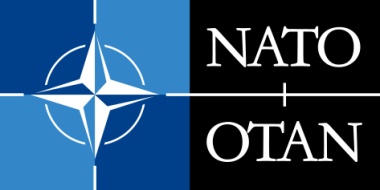 PROGRAMMES OTAN DE DIPLOMATIE PUBLIQUESUBVENTIONS DE COPARRAINAGE 
POUR LES PROJETS DE DIPLOMATIE PUBLIQUEDIVISION DIPLOMATIE PUBLIQUE – SECRÉTARIAT INTERNATIONAL – SIÈGE DE L’OTANBld Léopold III, B-1110 Bruxelles, Belgique Organisme à but non lucratif Point(s) de contact Nom : 	Adresse :Téléphone :		E-mail :		Site web :	Point de contact principal :		Autre(s) point(s) de contact :	Intitulé du projetLieu (ville et pays)Date/Calendrier du projet (dates de début et de fin)Configuration (en présentiel et/ou en ligne)Partenaire(s) du consortium (le cas échéant)Participation de conférenciers OTAN (indiquer le nom et la fonction)Public cibleTranche d’âgeEmploi Nombre de participants invités/ciblésNombre définitif de participants en présentielNombre de participants en lignep. ex. jeunesp. ex. 18-35 ansp. ex. étudiantsDateCanalNombre de vuesAutres paramètres – commentaires, partages, taux de participation, etc. (préciser et indiquer les chiffres)p. ex. : site web de l’activité, Facebook, YouTube, Zoom, etc. 